Coaching and Professional Development on STEM Facilitation SkillsFREE innovative and reflective PD provided by 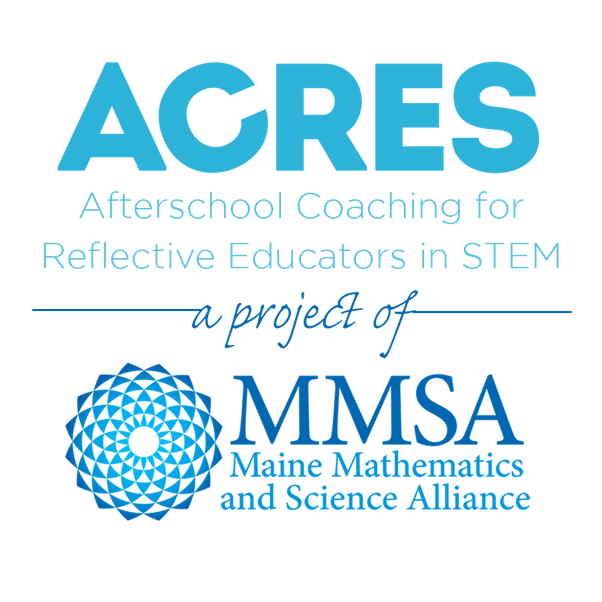 Registration Deadline: [one week prior to the start of cohort][Insert information on how they will register]Session 1: Virtual Workshop  Day, date, and timeHow can we use purposeful questioning to drive STEM learning?Session 2: Virtual Coaching SessionDay, date, and timeReceive coach and peer feedback on a video recording of your practice with youthSession 3: Virtual Coaching SessionDay, date, and timeReceive coach and peer feedback on a second video recording of practice with youth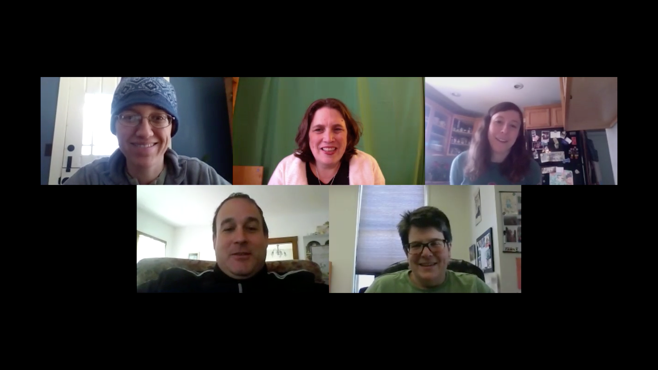 